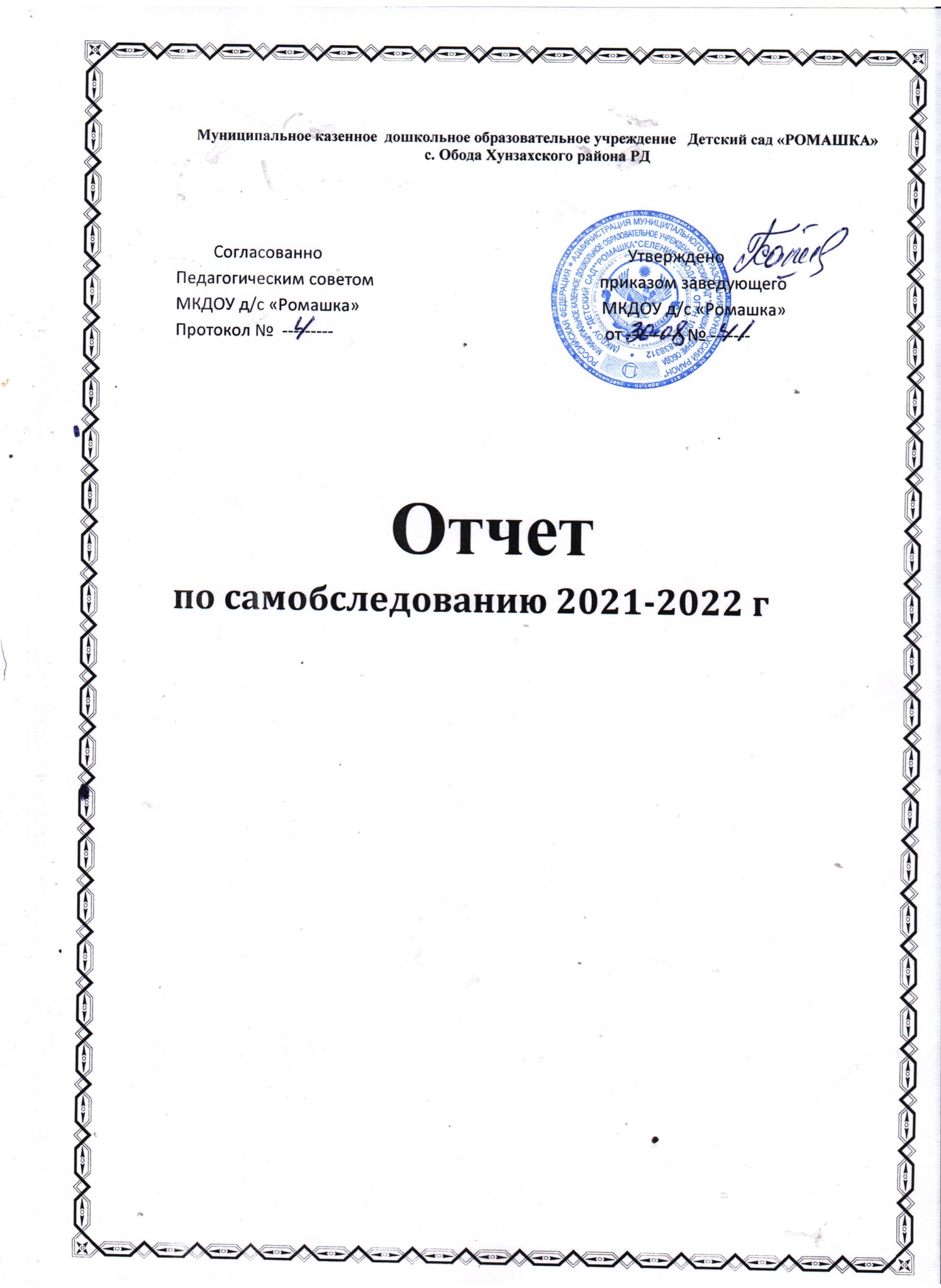                               Отчет по самобследованию 2021-2022 гПроцедуру самообследования Муниципального казенного дошкольного образовательного учреждения «Детский сад «Ромашка» Муниципального района «МР Хунзахский район» республики Дагестан регулируют следующие нормативные документы: Федеральный закон «Об Образовании в Российской Федерации» от 29 декабря 2012 года № 273 -ФЗ (ст. 28 п.3,13 ст. 29 п. 3) Постановление правительства Российской Федерации № 582 от 10.07.2013г. «Об утверждении Правил размещения на официальном сайте образовательной организации в информационно-телекоммуникационной сети «Интернет» и обновлении информации об образовательной организации» Приказ Рособрнадзора от 14.08.2020 № 831 «Об утверждении требований к структуре официального сайта образовательной организации в информационнотелекоммуникативной сети « Интернет и формату предоставления информации». Приказ Минобрнауки РФ от 14 июня 2013 г. № 462 г. Москва «Об утверждении Порядка проведения самообследования образовательной организацией». Приказ Минобрнауки РФ от10.12.2013 года №1324 «Об утверждении показателей деятельности образовательной организации, подлежащей самообследованию». Приказ о порядке подготовки и организации проведения самообследования Информационная открытость образовательной организации определена ст. 29 Федерального закона от 29.12.2012г. № 273 ФЗ «об образовании в Российской Федерации» пунктом 3. Правилами размещения на официальном сайте образовательной организации и информационно-телекоммуникативной сети «Интернет» и обновления информации об образовательной организации, утвержденных Постановлением правительства Российской Федерации от 10.07. 2013г. № 582. Отчет о результатах самообследования Муниципального казенного дошкольного образовательного учреждения «Детский сад «Ромашка» составлен комиссией в составе: Заведующий Гунашовой С.Х. Старший воспитатель Нажуевой А.М. Медицинская сестра Шамиловой Р.М. Воспитатель Магомедгаджиевой П.О Воспитатель Гасангусеновой Ш.МЦель  самообследования: Обеспечение доступности и открытости информации о состоянии развития учреждения на основе анализа показателей, установленных федеральным органом исполнительной власти, а также подготовка отчёта о результатах самообследования. 	Задачи само 	обследования: -получение объективной информации о состоянии образовательного процесса в образовательной организации; 	-выявление 	положительных 	и 	отрицательных 	тенденций 	в 	образовательной деятельности; -установление причин возникновения проблем и поиск их устранения. В процессе самообследования проводится оценка: — образовательной деятельности; — системы управления организацией; — содержания и качества образовательного процесса организации; — качества кадрового, программно-методического обеспечения, материальнотехнической базы; — функционирования внутренней системы оценки качества образования; — функционирования внутренней системы качества образования; — анализ показателей деятельности учреждения, подлежащей самообследованию. 	1. 	Аналитическая часть 1.1. Общие сведения об учреждении 1.2. Организационно-правовое обеспечение деятельности образовательного учреждения Вывод: ДОУ зарегистрировано и функционирует в соответствии с нормативными документами в сфере образования Российской Федерации. 1.2. Структура образовательного учреждения и система его управления 2.Оценка системы управления организации Управление ДОУ осуществляется в соответствии с действующим законодательством Российской Федерации с учётом особенностей, установленных статьёй 26 Федерального закона «Об образовании в Российской Федерации» от  29.12.2012 года № 273-ФЗ. Учредители: Муниципальный район «МР Хунзахский район»  Республики Дагестан.  Функции и полномочия Учредителя осуществляет Отдел по образованию администрации Хунзахского района Республики Дагестан Общее руководство Учреждением осуществляет руководитель – заведующий С.Х Гунашова 	В ДОУ сформированы коллегиальные органы управления: Общее собрание трудового коллектива - представляет полномочия 	работников ДОУ, в состав Общего собрания входят все работники ДОУПедагогический совет Учреждения - постоянно действующий коллегиальный орган управления педагогической деятельностью ДОУ, действующий в целях развития и совершенствования образовательной деятельности, повышения профессионального мастерства педагогических работников.Председателем  педагогического совета является заведующий ДОУ – Гунашова С.ХРодительский комитет Учреждения - создан с целью реализации права родителей (законных представителей) несовершеннолетних воспитанников, педагогических работников на участие в управлении ДОУ, развитие социального партнёрства между всеми заинтересованными сторонами образовательных отношений. Председателем родительского комитета ДОУ на 2021-2022 учебный год является 	Асадулаева Р.ГПрофсоюзная организация – представительным органом работников является действующий в ДОУ профессиональный союз работников образования (Профсоюзный комитет), председателем профсоюзного комитета в 2021–2022  учебном году является Абдулвагабова М.АСтруктура, порядок формирования, срок полномочий и компетенция органов управления ДОУ, принятия ими решений устанавливаются Уставом ДОУ в соответствии законодательством Российской Федерации.  Деятельность коллегиальных органов управления осуществляется в соответствии с Положениями: Положением об Общем собрании работников, Положением о Педагогическом совете ДОУ, Положением о родительском комитете ДОУ. Административно-управленческую работу детского сада обеспечивает административная группа: Заведующий детским садом Старший воспитатель Завхоз Медицинская сестра Действующая система управления позволяет оптимизировать управление, включить в пространство управленческой деятельности значительное число педагогов, работников ДОУ и родителей (законных представителей). 	 Основными принципами управления развитием МКДОУ являются:  	Принцип ориентации на человека и его потребности, предполагающий: -создание условий, обеспечивающих развитие и саморазвитие личности каждого  педагога в соответствии с его способностями и потребностями, а также потребностями  	развивающегося ДОУ: -стимулирование потребностей, ориентированных на самореализацию каждого члена коллектива через его творческую деятельность по достижению прогнозируемых  	результатов. Принцип аналитико-прогностической направленности управления (ориентация  на зону потенциальных возможностей ДОУ и его субъектов): -анализ состояния ДОУ, выявление противоречий, факторов и условий, стимулирующих или сдерживающих его развитие; - осознание потребности в изменении, формулировка проблем, подлежащих решению, обеспечивающих перспективу развития.   	Принцип системности управления развитием. Принцип предполагает разработку программы развития ДОУ и путей ее реализации. Принцип деятельностного подхода предполагает творчески преобразующую  индивидуальную и коллективную деятельность по разработке освоения инноваций. На совещаниях при руководителе ДОУ рассматриваются разнообразные  вопросы по эффективности образовательного процесса. Согласно педагогическому анализу руководителя, образовательная программа дошкольного образования ДОУ и рабочие программы педагогов выполняется в  	полном объеме. Все приказы руководителя ДОУ по основной деятельности и личному составу  изданы качественно. В учреждении, имеются все необходимые локальные нормативные акты, касающихся прав и интересов участников образовательных отношений, которые  	своевременно обновляются и принимаются. В организации имеется работа по предоставлению льгот согласно законодательным нормативным актам – федерального, регионального, муниципального уровней.  	Количество льготников В ДОУ используются эффективные формы контроля, различные виды мониторинга (управленческий, методический, педагогический, контроль состояния здоровья детей, социологические исследования семей).  Система управления в ДОУ обеспечивает оптимальное сочетание традиционных и современных тенденций: программирование деятельности ДОУ в режиме развития, обеспечение инновационного процесса в ДОУ, комплексное сопровождение развития участников инновационной деятельности, что позволяет эффективно организовать образовательное пространство ДОУ.  Вывод: Структура и механизм управления ДОУ определяют стабильное функционирование. Демократизация системы управления способствует развитию инициативы участников образовательного процесса (педагогов, родителей (законных представителей), детей). 1.3. Контингент воспитанников дошкольного образовательного учреждения Комплектование групп: функционирует 5 возрастных групп (на январь 2022г) Общая численность детей -100 человек. 	 Вывод: Во всех группах есть вакантные места.  Порядок приема и отчисления детей ведется в соответствии с Порядком приема детей на обучение по образовательным программам дошкольного образования в МКДОУ д/с «Ромашка», отражается в книге приказов 1.5. Содержание образовательной деятельности и характеристика воспитательно -образовательного процесса В ДОУ реализуются современные образовательные программы и методики дошкольного образования, используются информационные технологии, создана комплексная система планирования образовательной деятельности с учетом направленности реализуемой образовательной программы, возрастных особенностей воспитанников, которая позволяет поддерживать качество подготовки воспитанников к школе на достаточно высоком уровне. Содержание программы соответствует основным положениям возрастной психологии и дошкольной педагогики; выстроено с учетом принципа интеграции образовательных областей в соответствии с возрастными возможностями и особенностями воспитанников, спецификой и возможностями образовательных областей. Программа основана на комплексно-тематическом принципе построения образовательного процесса; предусматривает решение программных образовательных задач в совместной деятельности взрослого и детей, и самостоятельной деятельности детей не только в рамках непосредственно образовательной деятельности, но и при проведении режимных моментов в соответствии со спецификой дошкольного образования. Программа составлена в соответствии с образовательными областями: «Физическое развитие», «Социально-коммуникативное развитие», «Познавательное развитие», «Художественно-эстетическое развитие», «Речевое развитие». Реализация каждого направления предполагает решение специфических задач во всех видах детской деятельности, имеющих место в режиме дня дошкольного учреждения: режимные моменты, игровая деятельность; специально организованные традиционные мероприятия; индивидуальная и подгрупповая работа; самостоятельная деятельность; проектная деятельность, опыты и экспериментирование.  Содержание образовательного процесса в МКДОУ определяется образовательной программой дошкольного образования, разрабатываемой, принимаемой и реализуемой им самостоятельно в соответствии с федеральным государственным образовательным стандартом дошкольного образования, основной общеобразовательной программы дошкольного образования, рекомендованной Министерством образования Российской Федерации. Педагогические технологии: проектный метод здоровьесберегающие технологии информационно-коммуникационные технологии. • игровые технологии. В ДОУ проводятся мероприятия, направленные на повышение эффективности воспитательного процесса, совместно с социальными партнерами с учетом мероприятий по профилактике распространения новой коронавирусной инфекции Дошкольное учреждение осуществляет преемственность с Ободинской СОШ 	 Совместно со школой был разработан план мероприятий, предусматривающий тесный контакт воспитателей и учителей начальной школы, воспитанников дошкольного учреждения и учеников первого класса: 	 — Отслеживалась адаптация выпускников детского сада — Проводилась диагностика готовности детей к школе — Экскурсии различной направленности Воспитательно-образовательный процесс строится на основе режима дня, утвержденного заведующим, который устанавливает распорядок бодрствования и сна, приема пищи, гигиенических и оздоровительных процедур, организацию непосредственной образовательной деятельности, прогулок и самостоятельной деятельности воспитанников.  Планируя и осуществляя воспитательно-образовательный процесс, педагогический коллектив опирается на нормативные документы: Федеральный закон от 29.12.2012 г. № 273-ФЗ «Об образовании в РФ» Постановление Главного государственного санитарного врача РФ от 28.09.2020 г. № 28 «Об утверждении санитарных правил СП 2.4.3648-20 СанПиН 2.4.1.3049-13 «Санитарно-эпидемиологические требования к организации воспитания и обучения, отдыха и оздоровления детей и молодежи» Постановление Главного государственного санитарного врача РФ от 27.10.2020 г. № 32 «Об утверждении санитарно-эпидемиологических правил и норм СанПиН 2.3/2.4.3590-20 «Санитарно-эпидемиологические требования к организации общественного питания населения» Приказ Минобрнауки РФ от 17.10.2013 г. №1155 «Об утверждении федерального государственного образовательного стандарта дошкольного образования» Реализация плана предполагает учет принципа интеграции образовательных областей в соответствии с возрастными возможностями и особенностями воспитанников, спецификой и возможностями образовательных областей.  Основной формой работы в возрастных группах является занимательная деятельность: дидактические игры, игровые ситуации, экспериментирование, проектная деятельность, беседы и др.  Продолжительность учебного года с сентября по май. В течении учебного года в декабре и в марте устанавливаются недельные творческие каникулы. Во время каникул планируются занятия физического и художественно-эстетического направлений.  Образовательный процесс в детском саду предусматривал решение программных образовательных задач в рамках модели организации воспитательно-образовательного процесса: Домашние задания воспитанникам ДОУ не задают. С целью создания условий для развития и поддержки одарённых детей в дошкольном образовательном учреждении ежегодно организуются конкурсы, выставки. Результатом работы с одаренными детьми является ежегодное участие в муниципальных, региональных, всероссийских конкурсах. Организованная в ДОУ развивающая предметно-пространственная среда инициирует познавательную и творческую активность детей, предоставляет ребенку свободу выбора форм активности, обеспечивает содержание разных форм детской деятельности, безопасности и комфорта, соответствует интересам, потребностям возможностям каждого ребенка, обеспечивает гармоничное отношение ребенка с окружающим миром. Взаимодействие с родителями коллектив ДОУ строит на принципе сотрудничества. При этом решаются приоритетные задачи: повышение педагогической культуры родителей;приобщение родителей к участию в жизни детского сада;изучение семьи и установление контактов с ее членами для согласования воспитательных воздействий на ребенка.Для решения этих задач используются различные формы работы: анкетирование;наглядная информация;выставки совместных работ;групповые родительские собрания, консультации;участие родителей в совместных, образовательных, творческих проектах;заключение договоров с родителями вновь поступивших детей.Образовательная деятельность осуществляется в процессе организации различных видов детской деятельности, образовательной деятельности, осуществляемой в ходе режимных моментов, самостоятельной деятельности, взаимодействия с семьями детей. Основной формой работы с детьми дошкольного возраста и ведущим видом деятельности для них является игра. Образовательный процесс реализуется в адекватных дошкольному возрасту формах работы с детьми. Вывод: План образовательной деятельности составлен в соответствии с современными дидактическими, санитарными и методическими требованиями, содержание выстроено в соответствии с ФГОС ДО. При составлении плана учтены предельно допустимые нормы учебной нагрузки. 	1.6 	. Содержание и качество подготовки воспитанников На основании Федерального государственного образовательного стандарта дошкольного образования, утвержденного Приказом Министерства образования и науки Российской Федерации от 17.10.2013 № 1155, в целях оценки эффективности педагогических действий и лежащей в основе их дальнейшего планирования проводилась оценка индивидуального развития детей. Результаты педагогического анализа показывают преобладание детей с высоким и средним уровнями развития, что говорит об эффективности педагогического процесса в ДОУ. Результатом осуществления воспитательно-образовательного процесса явилась качественная подготовка детей к обучению в школе. Готовность дошкольника к обучению в школе характеризует достигнутый уровень психологического развития до поступления в школу. Хорошие результаты достигнуты благодаря использованию в работе методов, способствующих развитию самостоятельности, познавательных интересов детей, созданию проблемно-поисковых ситуаций, использованию эффективных здоровьесберегающих технологий и обогащению предметно-развивающей среды. Основная общеобразовательная программа реализуется в полном объёме. Результаты мониторинга образовательного процесса за 2021-2022учебный год Анализ готовности детей к школе в 2021-2022 учебном году Всего 23 человек (100%)  Результаты готовности к школе подготовительной группы   Вывод: Результаты педагогического анализа показывают преобладание детей со сформированным и находящимися в стадии формирования уровнями развития, что говорит об эффективности педагогического процесса в ДОУ.  1.6 	. Качество кадрового обеспечения образовательного учреждения Работа с кадрами была направлена на повышение профессионализма, творческого потенциала педагогической культуры педагогов, оказание методической помощи педагогам. Составлен план прохождения аттестации, повышения квалификации педагогов, прохождения переподготовки воспитателей. 	 Дошкольное образовательное учреждение укомплектовано кадрами не полностью. Свободные вакансии: - инструктор по физической культуре, педагог дополнительного образования. Педагоги детского сада постоянно повышают свой профессиональный уровень, посещают методические объединения, знакомятся с опытом работы своих коллег и других дошкольных учреждений, приобретают и изучают новинки периодической и методической литературы. Все это в комплексе даст хороший результат в организации педагогической деятельности и улучшении качества образования и воспитания дошкольников.  Одним из важных условий достижения эффективности результатов является сформированная у педагогов потребность в постоянном, профессиональном росте. Уровень своих достижений педагоги доказывают, участвуя в методических мероприятиях разного уровня (ДОУ, район, область), а также при участии в интернет конкурсах федерального масштаба.                                                                                                                               Педагогический коллектив МКДОУ зарекомендовал себя как инициативный, творческий коллектив, умеющий найти индивидуальный подход к каждому ребенку, помочь раскрыть и развить его способности. Количество педагогических работников, имеющих ученую степень, учёное звание государственные и отраслевые награды Вывод: Анализ соответствия кадрового обеспечения реализации ООП ДО требований, предъявляемых к укомплектованности кадрами, показал, что в дошкольном учреждении штатное расписание имеет одну открытую вакансию педагога дополнительного образования. Состав педагогических кадров соответствует виду детского учреждения. 1.7. Учебно-методическое и библиотечно-информационное обеспечение образовательного учреждения 	 В ДОУ созданы организационно-методические условия для решения задач по охране жизни и укрепления здоровья детей; обеспечения интеллектуального, личностного и физического развития ребенка; приобщения детей к общечеловеческим ценностям; взаимодействия с семьей для обеспечения полноценного развития ребенка.  Представленные в образовательном процессе формы взаимодействия с детьми полностью соответствуют возрастным возможностям детей, учитывают детские интересы и потребности, стимулируют детей на проявление инициативности, активности и самостоятельности.  Воспитатели достаточно хорошо осведомлены об психофизиологических особенностях детей в группе, при организации воспитательно-образовательного процесса, подборе методических пособий, игр и игровых материалов учитывают особенности психических процессов, эмоциональной и волевой сферы ребенка.  Параллельно педагогами используются парциальные программы, методические пособия и технологии, цели и задачи которых схожи с примерной основной общеобразовательной программой ДОУ, обеспечивающие максимальное развитие психологических возможностей и личностного потенциала дошкольников. Реализуемые инновационные технологии способствуют наиболее полному личностному развитию воспитанников, повышают их информативный уровень и совершенствуют творческое развитие детей, дают возможность педагогам реализовывать свой творческий потенциал.   Вывод: Анализ соответствия оборудования и оснащения методического кабинета принципу необходимости и достаточности для реализации ООП ДО показал, что в методическом кабинете создаются условия для возможности организации совместной деятельности педагогов и воспитанников.  Учебно-методическое обеспечение соответствует ООП ДО, ФГОС ДО, условиям реализации ООП ДО.   1.8. Материально-техническая база образовательного учреждения Вывод: Анализ соответствия материально-технического обеспечения реализации ООП ДО требований, предъявляемым к участкам, зданию, помещениям показал, что для реализации ООП ДО в каждой возрастной группе предоставлено отдельное просторное, светлое помещение, в котором обеспечивается оптимальная температура воздуха, канализация и водоснабжение. Помещение оснащено необходимой мебелью, подобранной в соответствии с возрастными и индивидуальными особенностями воспитанников. 1.9. 	Функционирование 	внутренней 	системы 	оценки 	качества образования образовательного учреждения 	 Целью системы оценки качества образования является установление соответствия качества дошкольного образования в ДОУ федеральному государственному образовательному стандарту дошкольного образования. Реализация внутренней системы оценки качества образования осуществляется в ДОУ на основе внутреннего контроля и мониторинг 	а. Внутренний контроль осуществляется в виде плановых или оперативных проверок 	 и мониторинга. Контроль в виде плановых проверок осуществляется в соответствии с утверждённым годовым планом, оперативным контролем на месяц, который доводится до всех членов педагогического коллектива. Результаты внутреннего контроля оформляются в виде справок, отчётов. Информация о результатах контроля доводится до работников ДОУ в течение 7 дней с момента завершения проверки. По итогам контроля в зависимости от его формы, целей и задач, а также с учётом реального положения дел проводятся заседания педагогического совета и административные совещания, педагогические планерки. 	 При проведении внутренней оценке качества образования изучается степень удовлетворённости родителей качеством образования в ДОУ на основании анкетирования родителей, опроса. 	 С целью информирования родителей об организации образовательной деятельности в ДОУ оформлены информационные стенды, информационные уголки для родителей в группах, проводятся совместны е мероприятия детей и родителей, праздники, досуги и пр. Вывод: Система внутренней оценки качества образования функционирует в соответствии с требованиями действующего законодательства. 	 Таким образом, на основе самообследования деятельности ДОУ, представленной в аналитической части отчёта, можно сделать вывод, что в ДОУ создана развивающая образовательная среда, представляющая собой систему условий социализации и индивидуализации воспитанников нашего детского сада. 1.10 	. Выводы по итогам самообследования образовательного учреждения Организация педагогического процесса отмечается гибкостью, ориентированностью на возрастные и индивидуальные особенности детей, что  	позволяет осуществить личностно-ориентированный подход к детям. Содержание образовательно-воспитательной работы соответствует требованиям социального заказа (родителей), обеспечивает обогащенное развитие детей за счет  	использования базовой и дополнительных программ; В ДОУ работает коллектив единомышленников из числа профессионально подготовленных кадров, наблюдается повышение профессионального уровня педагогов, создан благоприятный социально-психологический климат в коллективе, отношения между администрацией и коллективом строятся на основе  	сотрудничества и взаимопомощи; Материально-техническая 	база, 	соответствует 	санитарно-гигиеническим требованиям. Запланированная воспитательно-образовательная работа на 2020-2021 учебный год выполнена в полном объеме. 1.11. Цели и задачи, направления развития учреждения По итогам работы ДОУ за 2020-2021 учебный год определены следующие приоритетные направления деятельности на 2021-2022 учебный год: повышение социального статуса дошкольного учреждения создание равных возможностей для каждого воспитанника в получении  дошкольного образования приведение материально–технической базы детского сада в соответствие с ФГОС ДО Совершенствование деятельности по привлечению родителей к управлению ДОУ через участие в собраниях, наблюдательном совете, совете родителей. Развитие кадрового потенциала: системная организация работы по повышению квалификации педагогических кадров в соответствии с ФГОС ДО, профессиональным стандартом «Педагог». Участие педагогических работников в инновационной деятельности ДОУ.  Развитие информационного пространства ДОУ: обновление и размещение информации о деятельности ДОУ на сайте и в официальных группах в социальных сетях. повышение знаний и умений педагогов в работе с ИКТ, в том числе при проведении мероприятий в дистанцион 	ном формате. повышение уровня педагогического просвещения родителей (законных представителей), увеличение числа родителей (законных представителей),  	обеспечиваемых консультативной поддержкой МДОУ Заведующий _______________Гунашова С.Х2.Показатели деятельности Муниципального казенного дошкольного образовательного учреждения «Детский сад «Ромашка» муниципального района МР «Хунзахский район» Республики Дагестан 	 за 2021-2021 учебный год Название (по уставу)  Муниципальное  казенное дошкольное образовательное учреждение «Детский сад «Ромашка» Муниципального района «МР Хунзахский район» республики ДагестанСокращенное наименование учреждения МКДОУ  «Детский сад  «Ромашка» Тип Тип: муниципально казенное  учреждение Организационно-правовая форма Образовательное учреждение Учредитель Муниципальный район МР «Хунзахский район» республики Дагестан Год основания 1981 год Юридический адрес Россия,368263,Республика Дагестан Хунзахский район село Обода ул.Центральная 56 А Телефон +79886924274e-mail obodasad@mail.ru Адрес сайта в Интернете https://k1obd.siteobr.ru/Режим работы с 08:00часов – до 18.30 часов, длительность – 10,5 часов, суббота-воскресенье выходной Должность руководителя Заведующий Фамилия, имя, отчество руководителя Гунашова Сапигат Хучбаровна Лицензия на право осуществления образовательной деятельности Серия 05Л01, № 0000836,  регистрационный № 6697 от 07.09.2012г. 2.1 Наличие свидетельств а) о внесении записи в Единый государственный реестр юридических лиц Серия 05  №002663845  от 26.12.2011. б) о постановке на учет в налоговом органе юридического лица, образованного в соответствии с законодательством Российской Федерации по месту нахождения на территории Российской Федерации зарегистрировано 05 № 002663846  от 05.02.2001 года свидетельство о государственной регистрации права оперативного управления муниципальным имуществом Договор №1 от 20 января 2021 г. свидетельство о государственной регистрации права безвозмездного пользования на земельный участок свидетельство о государственной регистрации права безвозмездного пользования на земельный участок 05-АА 623478 от06.02.2013 г2.2. Наличие документов о создании образовательного учреждения: 2.2. Наличие документов о создании образовательного учреждения: 2.2. Наличие документов о создании образовательного учреждения: Наличие и реквизиты Устава образовательного учреждения  (номер протокола общего собрания, дата утверждения, дата утверждения вышестоящими организациями или учредителями); соответствие Устава образовательного учреждения требованиям закона «Об образовании», рекомендательным письмам Минобразования России Наличие и реквизиты Устава образовательного учреждения  (номер протокола общего собрания, дата утверждения, дата утверждения вышестоящими организациями или учредителями); соответствие Устава образовательного учреждения требованиям закона «Об образовании», рекомендательным письмам Минобразования России Устав принят Общим собранием трудового коллектива детского сада «Ромашка». Утвержден приказом отдела по образованию администрации муниципального района МР «Хунзахский район»№ 201 от 27.07.2021г.  Устав детского сада «Ромашка» соответствует законам и иным нормативным правовым актам Российской Федерации. 2.3. Наличие локальных актов образовательного учреждения: 2.3. Наличие локальных актов образовательного учреждения: 2.3. Наличие локальных актов образовательного учреждения: В части содержания образования, организации образовательного процесса — коллективный договор  — правила внутреннего трудового распорядка  — положением об Общем собрании трудового коллектива  — положение о Педагогическом совете  — положение о Родительском комитете  — положением о родительском собрании  — положение о родительском собрании группы Учреждения — положением о порядке комплектования Учреждения — положение о работе с персональными данными сотрудников Учреждения  — положением о работе с персональными данными воспитанников и родителей (законны представителей) Учреждения  — положением о должностном контроле Учреждения  — положением об организации работы по охране труда и безопасности жизнедеятельности Учреждения. — коллективный договор  — правила внутреннего трудового распорядка  — положением об Общем собрании трудового коллектива  — положение о Педагогическом совете  — положение о Родительском комитете  — положением о родительском собрании  — положение о родительском собрании группы Учреждения — положением о порядке комплектования Учреждения — положение о работе с персональными данными сотрудников Учреждения  — положением о работе с персональными данными воспитанников и родителей (законны представителей) Учреждения  — положением о должностном контроле Учреждения  — положением об организации работы по охране труда и безопасности жизнедеятельности Учреждения. 2.4. Перечень лицензий на право ведения образовательной деятельности: 2.4. Перечень лицензий на право ведения образовательной деятельности: 2.4. Перечень лицензий на право ведения образовательной деятельности: С указанием реквизитов (действующей)  С указанием реквизитов (действующей)  Лицензия на право осуществления образовательной деятельности,  Серия 05Л01, № 0000836, регистрационный № 6697от 07.09.2012г. Льгота  Льгота  Количество детей Прием детей в ДОУ на льготных условиях Сотрудники МВД 7Многодетные семьи  40Плата за присмотр и уход в ДОУ Многодетные семьи 21 Компенсация родительской платы 20%                                     1250%1270%14Функционирует 5 групп, 100 детей Состав воспитанников В школу выпущено 23 дошкольников.  В новом учебном году укомплектованы  все возрастные группы. 5 групп: 1-я   младшая группа -  (От 2 г. до 3х лет)- 1 2-я младшая   группа –  (От3-х лет до 4-лет) -1 Наличие и комплектование групп младшая группа (От 4 до 5 лет) --1  согласно, лицензионного норматива Средняя  группа (От 5 до 6лет) -1 Старшая группа (От 6до 7,5 лет)- 1 Полная семья – 99%  78 семья Социальный состав семей воспитанников  Неполная семья –1 %  1 семьяМногодетная семья – 14%  семья Группы, функционирующие в ДОУ  Количество детей  1-я младшая группа  - (От 2г. До 3х лет) 15  2-я младшая группа – (От 3-х лет до 4-лет) 20  Младшая группа -  (От 4 л. До5 лет) 20Средняя –группа  (От 5 до 6лет)                         20 Старшая группа   (От 6 до 7 ,5лет)                          25Итого 100Межпоселенческая библиотека Согласно плана совместной работы на 2021-2022г Сельский ДК Участие в конкурсных мероприятиях Выставка «Новогодний сюрприз» Выставка «Золотая осень » Совместная деятельность детей и взрослого Совместная деятельность детей и взрослого Самостоятельная деятельность детей Взаимодействие с семьей, социальными партнерами. Непосредственная образовательная деятельность Образовательная деятельность в режимных моментах Самостоятельная деятельность детей Взаимодействие с семьей, социальными партнерами. Социально- коммуникативное Познавательное развитие Речевое развитие Художественно -эстетическое Физическое развитие  развитие развитие Сформирован – Сформирован Сформирован Сформирован – Сформирован 58 % 64 % 63 % 59 % 68 % В стадии В стадии В стадии В стадии В стадии формирования– формирования– формирования формирования формирования 42 % 36 % 34 % 41 % 32% НеНе Не Не Не сформирован сформирован сформирован – сформирован – сформирован – 0% 0% 13 % 0% 0 % №  Уровень готовности  Результат  1  Готов к началу регулярного обучения  98,%  2  Условно готов к началу регулярного обучения                    1%  3  Условно не готов к началу регулярного обучения  1%   4  Не готов к началу регулярного обучения  0  Образование  всего % к общему числу педагогических работников Образование  всего % к общему числу педагогических работников Образование  всего % к общему числу педагогических работников Образование  всего % к общему числу педагогических работников Квалификационная категория всего % к общему числу педагогических работников Квалификационная категория всего % к общему числу педагогических работников Квалификационная категория всего % к общему числу педагогических работников Квалификационная категория всего % к общему числу педагогических работников Квалификационная категория всего % к общему числу педагогических работников Квалификационная категория всего % к общему числу педагогических работников Стаж работы  всего % к общему числу педагогических работников Стаж работы  всего % к общему числу педагогических работников Стаж работы  всего % к общему числу педагогических работников Стаж работы  всего % к общему числу педагогических работников Стаж работы  всего % к общему числу педагогических работников Стаж работы  всего % к общему числу педагогических работников Высшее Высшее Средне специальное Средне специальное Среднее Среднее Высшая Высшая Первая Первая Соответствие занимаемой должности Соответствие занимаемой должности От 0 до 10 лет От 0 до 10 лет От 10 до 20 лет От 10 до 20 лет 20 и более лет. 20 и более лет. 13 86%314 %0 0% 2 12%5 30% 958%4 24% 5 30%  746% Грамота департамента образования и науки  Республики Дагестан2Грамота Министерства Образования и науки РФ. 2Комплексная программа и ее методическое обеспечение -ООП ДО «От рождения до школы» Основная образовательная программа /Под редакцией Н.Е. Вераксы М.А. Васильевой Т.С. Комаровой М – Мозаика – Синтез 2015. Дополнительные программы ПАРЦИАЛЬНАЯ ПРОГРАММА «ОСНОВЫ БЕЗОПАСНОСТИ ДЕТЕЙ ДОШКОЛЬНОГО ВОЗРАСТА» Р. Б. Стеркина, Н. Н. Авдеева, О. Л. Князева Сведения о наличии зданий и помещений для организации образовательной деятельности их назначение, площадь (кв.м.). Детский сад, нежилое здание общей площадью 1377 кв. метров 	 	 Этажность – 2 Здание светлое, имеется центральное отопление, вода, канализация, сантехническое оборудование в удовлетворительном состоянии. Количество групповых, спален, дополнительных помещений для проведения практических или коррекционных занятий, компьютерных классов, студий, административных и служебных помещений Групповые помещения — 5 спальни — 5  физкультурный  зал 1,музыкальный зал – 1 методический кабинет – 1 кабинет заведующего — 1 медицинский кабинет — 1 пищеблок -1  прачечная – 1 кладовая — 7Наличие современной информационно-технической базы (локальные сети, выход в Интернет, электронная почта, ТСО и другие, достаточность) 	компьютер — 3	 ноутбук – 1  принтер - 3 	 интернет – 2  электронная почта — 1 музыкальный центр — 1 телефон-1 Информационное обеспечение ДОУ включает: в ДОУ подключен Интернет, электронная почта: ododasad@mail.ru  работает сайт ДО.   Информация на сайте постоянно обновляется. Сведения о медико-социальном обеспечении Медицинское обслуживание обеспечивается медсестрой и врачомпедиатром, закреплённым за детским садом от Хунзахской ЦРБ. Медицинский кабинет оснащен необходимым медицинским инструментарием, набором медикаментов.  Медицинской сестрой ДОУ ведется Учет и анализ общей 	заболеваемости воспитанников, анализ простудных заболеваний. Медсестрой ДОУ проводятся профилактические мероприятия: — осмотр детей во время утреннего приема; —   антропометрические замеры — анализ заболеваемости 1 раз в месяц, в квартал, 1 раз в год; — ежемесячное подведение итогов посещаемости детей. — лечебно-профилактические мероприятия с детьми и сотрудниками. Особое внимание уделяется контролю за качеством и срокам реализации поставляемых продуктов: наличие сертификатов, соблюдение товарного качества, условий хранения. Организация питьевого режима соответствует требованиям СанПиН. В ежедневный рацион детей включатся овощи, рыба, мясо, молочные продукты, фрукты.  Анализ выполнения норм питания проводится ежемесячно. Меню обеспечивает: — сбалансированность детского питания; — удовлетворенность суточной потребности детей в белках, жирах и углеводах; — суточные нормы потребления продуктов. Контроль за организацией питания осуществляется ежедневно калькулятором и бракеражной комиссией. Оценка медико-социального обеспечения показала его соответствие к предъявляемым требованиям.  Групповые помещения Групповые комнаты, включают игровую, познавательную, обеденную зоны.  При создании предметно-развивающей среды воспитатели учитывают возрастные, индивидуальные особенности детей своей    группы. Группы постепенно пополняются современным игровым оборудованием, современными информационными стендами.  Предметная среда всех помещений оптимально насыщена, выдержана мера  «необходимого и достаточного» для каждого вида деятельности, представляет   собой «поисковое поле» для ребенка, стимулирующее процесс его развития    и    саморазвития, социализации    и коррекции.   В ДОУ не только уютно, красиво, удобно и комфортно детям, но и созданная развивающая среда открывает нашим воспитанникам весь спектр возможностей, направляет усилия детей на эффективное использование отдельных ее элементов. Динамика изменений материально-технического состояния образовательного учреждения Проведен косметический ремонт групп детского сада, частичный ремонт фасада здания.ремонт игровых оборудований на площадках.Состояние использование материально-технической базы МКДОУ размещено среди частного сектора, имеет самостоятельный земельный участок 4006 м, территория которого ограждена забором высотой 1,2м.  и вдоль него — зелеными насаждениями (деревья и кустарники с ядовитыми плодами отсутствуют). Участок озеленен на 70 %, на нем  выделены зоны: физкультурно-спортивного, отдыха, хозяйственная.  Зона застройки включает в себя основное здание и здание хозблока, на территории отсутствуют постройки, функционально не связанные с образовательным учреждением. Физкультурно-спортивная зона представлена площадкой, оборудована гимнастическими снарядами.  Спортивно-игровые площадки имеют  травяной покров  Зона прогулочных участков размещается вблизи зеленых насаждений, в отдалении от спортивной и хозяйственной зон.  Она включает площадки для подвижных игр и тихого отдыха. Для защиты   детей от солнца   и   осадков оборудованы веранды, на территории игровых площадок имеется игровое оборудование. Въезды и входы на участок, проезды, дорожка к хозяйственным постройкам, к площадкам для мусоросборников асфальтированы.  Вход в здание оборудован двойным тамбуром. Раздевалки размещены в каждой группе, оснащены вешалками для одежды и шкафчиками для одежды и обуви детей. Групповые помещения включают: рабочую зону с размещенными учебными столами для воспитанников, зону для игр и возможной активной деятельности, Спальни оборудованы стационарными кроватями.  Туалетные зоны делятся на умывальную и зону санузлов. В умывальной зоне расположены раковины для детей и шкафчики для индивидуальных полотенец, зоны санузлов разделены перегородками для мальчиков и девочек. Соблюдение в ДОУ мер противопожарной и антитеррористической безопасности Основным нормативно-правовым актом, содержащим положение об обеспечении безопасности участников образовательного процесса, является закон РФ «Об образовании», который в пп.3 ч.3 ст.32 устанавливает ответственностьобразовательного учреждения за жизнь и здоровье воспитанников и работников учреждения во время образовательного процесса.  Основными   направлениями деятельности администрации детского сада по обеспечению Соблюдение в ДОУ мер противопожарной и антитеррористической безопасности в детском саду являются: 	 •пожарная безопасность; •антитеррористическая безопасность; •обеспечение выполнения санитарно-  гигиенических требований;  	•охрана труда. Детский сад «Ромашка» в полном объеме обеспечен средствами пожаротушения, соблюдаются требования к содержанию эвакуационных выходов. В соответствии с Федеральным законом Правилами Пожарной безопасности и Постановлением Правительства РФ от 16.09.2020г. №1479 «Об утверждении Правил противопожарного режима в Российской Федерации вывешены планы эвакуации людей при пожаре, ежемесячно проводятся занятия (плановая эвакуация детей) с сотрудниками по умению правильно действовать при пожаре, а также целевые инструктажи. В здании установлена АПС с выводом сигнала на диспетчерский пульт ПЧ.  Кроме того, имеется охранная сигнализация, кнопка сигнализации (КЭВНП) с выходом на пульт ОВО. В здании установлены камеры видеонаблюдения.  Главной целью по охране труда в детском саду является создание и обеспечение здоровых и безопасных условий труда, сохранение жизни и здоровья воспитанников и сотрудников в процессе труда, воспитания и организованного отдыха, создание оптимального режима труда обучения и организованного отдыха. №п/п Показатели Единица измерения 1.Образовательная деятельность 1.Образовательная деятельность 1.1 Общая численность обучающихся воспитанников, осваивающих образовательную программу дошкольного образования, в том числе 100 человек 1.1.1 В режиме полного дня (10,5 часов) 100 человек 1.1.2 В режиме кратковременного пребывания (3-5 часов) 0 человек 1.1.3 В семейной дошкольной группе 0 человек 1.1.4 В форме семейного образования с психолого- педагогическим сопровождением на базе дошкольной образовательной организации 0 человек 1.2 Общая численность воспитанников возрасте до 3-х лет 15 человека 1.2 В возрасте от 3-х до 7,5лет 85 человека 1.3 Численность воспитанников, получающих услуги присмотра и ухода 100 человек 1.4.1 В режиме полного дня (10,5часов) 100 человек 100% 1.4.2 В режиме продленного дня12-14 часов 0 человек 1.4.3 В режиме круглосуточного пребывания 20 человек 1.5 Численность / удельный вес численности воспитанников с ограниченными возможностями здоровья в общей численности воспитанников, получающих услуги: 0 человек 1.5.1 по коррекции недостатков в физическом и (или) психическом развитии 1 человек 1.5.2 по освоению основной образовательной программы дошкольного образования 0 человек 1.5.3 по присмотру и уходу 0 человек 1.6 Средний показатель пропущенных дней при посещении дошкольной образовательной организации по болезни на одного воспитанника 23,2 в год 1.7 Общая численность педагогических работников, в том числе: 10 человек 1.7.1 Численность/ удельный вес численности педагогических работников, имеющих высшее образование 3 человека 30% 1.7.2 Численность/удельный вес численности педагогических работников, имеющих высшее образование педагогической направленности (профиля) 13 человека 82% 1.7.3 Численность/удельный вес численности педагогических работников, имеющих среднее профессиональное образование  человек 0% 1.7.4 Численность/удельный вес численности педагогических работников, имеющих среднее профессиональное образование педагогической направленности (профиля) 3человек 18% 1.8 Численность/удельный вес численности педагогических работников, которым по результатам аттестации присвоена квалификационная категория, в общей численности педагогических работников, в том числе: 16 человека 1.8.1 Высшая 2человек 1.8.2 Первая 5 человек 1.8.3 Соответствие занимаемой должности 9 человека 1.9 Численность/удельный вес численности педагогических работников в общей численности педагогических работников, педагогический стаж работы которых составляет: 1.9.1 До 10 лет (включительно) 4 человек 24% 1.9.2 Свыше 15 лет 3 человека 30 % 1.10 Численность/удельный вес численности педагогических работников в общей численности педагогических работников в возрасте до 30 лет 1 человека 6,2% 1.11 Численность/удельный вес численности педагогических в возрасте от 55 лет 3 человека 24,6% 1.12 Численность/удельный вес численности педагогических и административно-хозяйственных 13человек 100% работников, прошедших за последние 5 лет повышение квалификации/профессиональную переподготовку по профилю педагогической деятельности или иной осуществляемой в образовательной организации деятельности, в общей численности педагогических и административнохозяйственных работников 1.13 Численность/удельный вес численности педагогических и административно-хозяйственных работников, прошедших повышение квалификации по применению в образовательном процессе федеральных государственных образовательных стандартов в общей численности педагогических и административно-хозяйственных работников 13человек 70% 1.14 Соотношение "педагогический работник/воспитанник" в дошкольной образовательной организации 16 человек/100 ребенок=6,2 1.15 Наличие в образовательной организации следующих педагогических работников: 1.15.1 Музыкального руководителя да 1.15.2 Инструктора по физкультуре да 2.Инфраструктура 2.Инфраструктура 2.1 Общая площадь помещений, в которых осуществляется образовательная деятельность, в расчете на одного воспитанника 13,77 кв.м 2.2 Площадь помещений для организации дополнительных видов деятельности воспитанников 0 кв. м 2.3 Наличие физкультурного зала (совмещен с муз.залом) да 2.4 Наличие музыкального зала да 2.5 Наличие прогулочных площадок, обеспечивающих физическую активность и разнообразную игровую деятельность воспитанников на прогулке да 